                                          Муниципальное учреждение Управление образования администрации муниципального образования	     «Вешкаймский район» Ульяновской областиПРИКАЗ 15.11.2017                                                                                               № 539      р.п. ВешкаймаО подготовке и проведении итогового сочинения (изложения) на территории муниципального образования «Вешкаймский район» в 2017 - 2018 учебном году         В целях обеспечения допуска к государственной итоговой аттестации по образовательным программам среднего общего образования, в соответствии с приказом Министерства образования и науки Российской Федерации от 26.12. 2013 №1400  «Об утверждении Порядка проведения государственной итоговой аттестации по образовательным программам среднего общего образования», письмом Федеральной службой по надзору в сфере образования и науки от 12.10.2017 № 10-718, Распоряжения Министерства образования  и науки Ульяновской области от 01.11.2017 № 2094-р  «Об утверждении порядка подготовки и проведения итогового сочинения (изложения) на территории Ульяновской области в 2017/ 2018 учебном  году»         ПРИКАЗЫВАЮ:          1. Назначить муниципальным координатором  организации и проведения итогового сочинения (изложения) на территории муниципального образования «Вешкаймский район» Перунову Ирину Владимировну, главного специалиста отдела дошкольного, общего и дополнительного образования.         2. Провести итоговое сочинение (изложение) на территории муниципального образования «Вешкаймский район» в сроки, установленные расписанием проведения итогового сочинения (изложения).         3. Муниципальному координатору:         3.1. Организовать информирование участников итогового сочинения (изложения) и их родителей (законных представителей) о порядке организации и проведения итогового сочинения (изложения) в 2017-2018 учебном году.         3.2. Обеспечить:         - регистрацию участников итогового сочинения (изложения) из числа выпускников прошлых лет и обучающихся образовательных организаций среднего профессионального образования;         - деятельность общеобразовательных организаций по регистрации обучающихся для участия в итоговом сочинении (изложении) и формированию базы участников итогового сочинения (изложения) не позднее, чем за две недели до начала итогового сочинения (изложения);         - формирование и внесение сведений об участниках итогового сочинения (изложения) в региональную информационную систему обеспечения проведения ГИА не позднее, чем за две недели до проведения  итогового сочинения (изложения);- отбор и подготовку педагогических работников, участвующих в организации и проведении итогового сочинения (изложения);         - организацию проведения итогового сочинения (изложения) в пункте проведения  итогового сочинения (изложения) в соответствии с установленными требованиями;         - техническую поддержку проведения итогового сочинения (изложения).          4. Руководителям  общеобразовательных организаций, реализующих образовательные программы среднего общего образования:          4.1. Обеспечить:           -   информирование под подпись участников итогового сочинения (изложения) и их родителей (законных представителей) о порядке организации и проведения итогового сочинения (изложения) в 2017-2018 учебном году;          - регистрацию обучающихся для участия в итоговом сочинении (изложении) и формирование базы участников итогового сочинения (изложения) не позднее, чем за две недели до начала проведения итогового сочинения (изложения);  - направление в пункт проведения итогового сочинения (изложения) педагогических работников, участвующих в организации и проведении итогового сочинения (изложения); - информирование под подпись педагогических работников, участвующих в организации и проведении итогового сочинения (изложения), о порядке проведения итогового сочинения (изложения);  - доставку участников итогового сочинения (изложения) в пункт проведения итогового сочинения (изложения) и возвращение их к месту жительства.             5.  Утвердить состав комиссии по организации и проведению итогового сочинения (изложения) (Приложение №1).           6. Утвердить схему транспортной доставки участников итогового сочинения (изложения) в пункт проведения итогового сочинения (изложения) - МБОУ Вешкаймская СОШ № 2 имени Б.П.Зиновьева (Приложение №2).            7. Признать утратившим силу приказ Управления образования администрации муниципального образования «Вешкаймский район» от 14.11.2016 № 595 «Об организации и проведении итогового сочинения (изложения) на территории муниципального образования «Вешкаймский район» в 2016-2017 учебном году».            8. Контроль за исполнением настоящего приказа возложить на Самолову Е.В., начальника отдела  дошкольного, общего и дополнительного образования.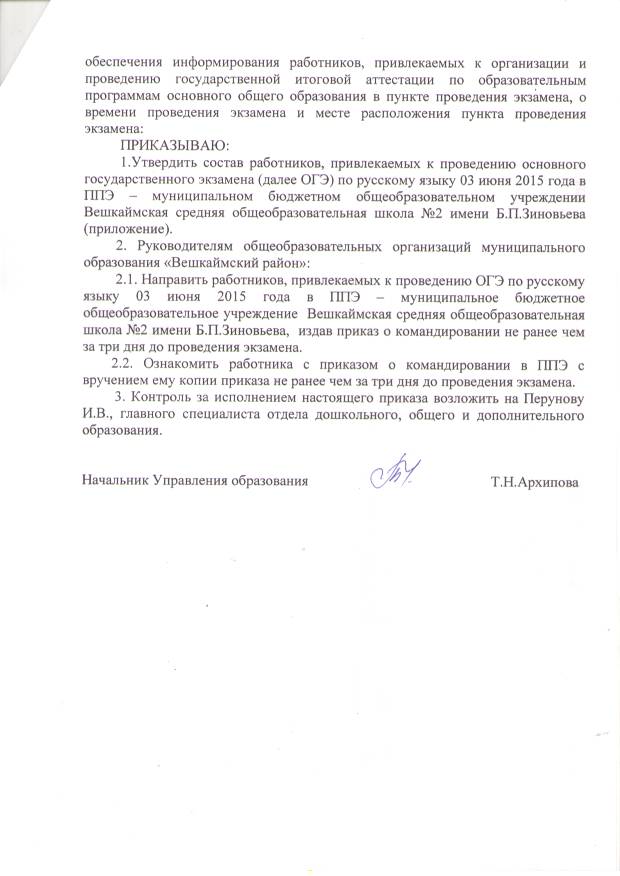 Начальник Управления образования                                                  Т.Н.Архипова